Scottish Charity No SC044004 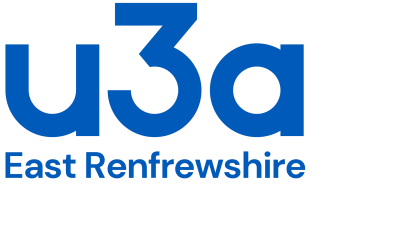 PLEASE PRINT THE FOLLOWING INFORMATION VERY CLEARLY. Title: ………….  First Name(s:) ……………….………..……………………… Surname: ..…………..….………………………………………………………………………. Address: ………………………………………….…………………………………………………………………………………………..………………………………………………………………. Post Code: …………………...……..……….  Email: …………………………………………………………………………………………………………………………………………… Telephone No (Home): ……………………………………….…………………………………. Mobile: …….……………….…………………………………………………… I apply to become a member of East Renfrewshire u3a and agree to abide by its Members’ Code of Conduct and Constitution and I confirm that I meet the eligibility conditions for u3a membership. I give my consent for the details I have provided above to be used solely for the management of the East Renfrewshire u3a, its activities and the distribution of the Third Age Matters Magazine by the Third Age Trust and for these details to be stored on an electronic data base. In doing so I acknowledge that I am entering into a contract between myself and East Renfrewshire u3a.  All our policies, including the Members’ Code of Conduct and our Data Protection and Privacy Policy, can be seen on the Membership page of our website.  Please state any skills, experience or knowledge you have, which you would be willing to share in order to help our u3a …………………………………………………………………………………………………………………………………………………………………………………………………….. You can pay the £24 annual membership subscription for the year to 30 June 2023 by cash (at a Monthly Meeting) or by a cheque made payable to ‘East Renfrewshire u3a’ or, preferably, by a Bank Transfer / Standing Order using the Sort Code 80-05-54 and account number 06005316. Signature: ……………………………………………………….………………………………………………        Date: ……………………..…..……..…………………………………. If you do not have access to Email, you should include a stamped, self-addressed envelope with your application so that the welcome letter can be sent to you. This form and your cheque (if applicable) together with your stamped, self-addressed envelope should be sent to the Membership Secretary:  Roy Bryce, 154 Hillview Drive, Clarkston, Glasgow G76 7LD.  If you are a UK taxpayer please complete the declaration on the next page and also send it back to Roy so that our u3a can claim the Gift Aid tax back from HMRC.East Renfrewshire U3A’s Lawful Basis for collecting this information is ‘Contract’ 	Page 1 of 2 Scottish Charity No SC044004  East Renfrewshire u3a - Charity Gift Aid Declaration I want my annual subscription and any donations I make from the date of this declaration to be regarded as Gift Aid payments. I am a UK taxpayer and understand that if I pay less Income Tax and/or Capital Gains Tax in the current tax year than the amount of Gift Aid claimed on all my donations it is my responsibility to pay any difference.  My details are: Title: …………….. First name or initial(s): ……………………………………………………………………………………………………………………….................................... Surname: ………………………………………………………………………………………………………………………………......................................................... Full home address: ………………………………………………………………………………………………………………………………………………………………. ………………………………………………………………………………………………………………………………………………………………………………………………………….. Post code: …………………………………………….                 Date: ………………………………..………………………………………………………………. Please notify the Membership Secretary if you: Want to cancel this declaration. Change your name or home address. No longer pay sufficient tax on your income and/or capital gains. If you pay Income Tax at the higher or additional rate and want to receive the additional tax relief due to you, you must include all your Gift Aid donations on your Self-Assessment tax return or ask HM Revenue and Customs to adjust your tax code.             